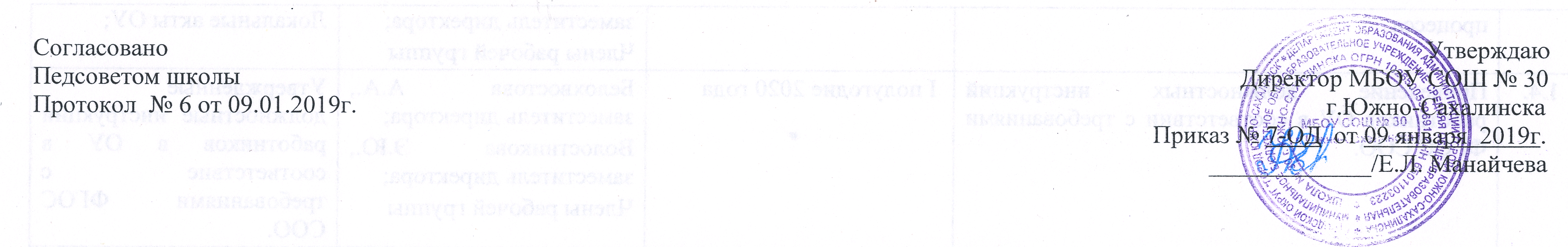 План мероприятий («Дорожная карта»)по введению федерального государственного образовательного стандарта среднего общего образования в МБОУ СОШ № 30 города Южно-Сахалинска     Цель: создание системы организационно - управленческого и методического обеспечения по   введению  федерального государственного образовательного стандарта  среднего общего образования.№Направления деятельности, мероприятияСроки исполненияОтветственные за исполнениеОжидаемый результат1.Нормативно-правовое обеспечение введения ФГОС среднего общего образования1.Нормативно-правовое обеспечение введения ФГОС среднего общего образования1.Нормативно-правовое обеспечение введения ФГОС среднего общего образования1.Нормативно-правовое обеспечение введения ФГОС среднего общего образования1.Нормативно-правовое обеспечение введения ФГОС среднего общего образования1.1.Разработка и утверждение плана мероприятий («Дорожная карта») по введению федерального государственного образовательного стандарта среднего общего образования в МБОУ СОШ № 30 г. Южно-СахалинскаДекабрь 2018г. - январь 2019г.Манайчева Е.Л, директор;Белохвостова А.А.., заместитель директора;Приказ по школе1.2.Формирование рабочей группы введения и реализации ФГОС среднего общего образования, распределение обязанностей между членами рабочей группыДо 1 марта 2019г.Белохвостова А.А., заместитель директора;Волостникова Э.Ю., заместитель директора;Приказ по школе.План работы рабочей группы.1.3.Разработка приказов и локальных актов, регламентирующих введение ФГОС СОО, доведение нормативных правовых документов до сведения всех участников образовательного процесса.2018-2020 годыМанайчева Е.Л, директор;Белохвостова А.А., заместитель директора;Волостникова Э.Ю., заместитель директора;Члены рабочей группыПриказы, регламентирующие введение ФГОС СОО в ОУ;Локальные акты ОУ;1.4.Приведение должностных инструкций работников ОУ в соответствии с требованиями ФГОС СОО. I полугодие 2020 годаБелохвостова А.А., заместитель директора;Волостникова Э.Ю., заместитель директора;Члены рабочей группыУтвержденные должностные инструкции работников в ОУ в соответствие с требованиями ФГОС  СОО.1.5.Разработка и утверждение основной образовательной программы МБОУ СОШ № 30 г. Южно-Сахалинска   в соответствии с требованиями ФГОС СОО, с учетом мнения всех участников образовательного процесса, условий ОУ.2019-2020 учебный год.Белохвостова А.А., заместитель директора;Волостникова Э.Ю., заместитель директора;Члены рабочей группыУтвержденная основная образовательная программа ФГОС СОО  МБОУ СОШ № 30 г.Южно-Сахалинска   1.6.Проектирование и утверждение учебного плана школы на 2020-2021 учебный год с учетом требований ФГОС СОО, мнения всех участников образовательного процесса, условий ОУ.2019-2020 учебный годБелохвостова А.А., заместитель директора;Члены рабочей группыУтвержденный учебный план МБОУ СОШ № 30 г. Южно-Сахалинска   ФГОС СОО.1.7.Проведение экспертизы рабочих программ учебных предметов ФГОС СОО МБОУ СОШ № 30 г. Южно-Сахалинска.    Март-май 2020 год.Белохвостова А.А., заместитель директора;Никитина М.П., методист школы;Члены рабочей группыУтвержденные рабочие программы учебных предметов ФГОС СОО МБОУ СОШ № 30 г.Южно-Сахалинска1.8.Проведение экспертизы рабочих программ внеурочной деятельности ФГОС СОО МБОУ СОШ № 30 г. Южно-Сахалинска Май-июнь 2020 года.Никитина М.П., методист школы;Утвержденные рабочие программы по внеурочной деятельности ФГОС СОО МБОУ СОШ № 30 г.Южно-Сахалинска   	2. Организационное обеспечение введения ФГОС среднего общего образования	2. Организационное обеспечение введения ФГОС среднего общего образования	2. Организационное обеспечение введения ФГОС среднего общего образования	2. Организационное обеспечение введения ФГОС среднего общего образования	2. Организационное обеспечение введения ФГОС среднего общего образования2.1.Организация и проведение заседаний педагогического совета школы по вопросам  изучения  ФГОС СОО членами педагогического коллектива МБОУ СОШ № 30.Формирование банка нормативных  правовых документов федерального, регионального, муниципального уровней, регламентирующих введение и реализацию ФГОС СОО.2018-2020 годыМанайчева Е.Л, директор;Белохвостова А.А., заместитель директора;Волостникова Э.Ю., заместитель директора;Члены рабочей группыРуководители методических объединений учителейПротоколы заседаний педагогического совета.2.2.Организация и проведение родительских собраний по проблеме  «Организации введения ФГОС СОО  в 2020-2021 учебном году»2019-2020 годМанайчева Е.Л, директор;Белохвостова А.А., заместитель директора;Волостникова Э.Ю., заместитель директора;Протоколы проведения родительского собрания.2.3.Участие в мониторинге готовности ОУ к введению ФГОС СООII полугодие 2019 годаМанайчева Е.Л, директор;Белохвостова А.А., заместитель директора;Волостникова Э.Ю., заместитель директора;Члены рабочей группыПоказатели мониторинга.Анализ мониторинга.2.4.Участие в мониторинге учебно-методического и информационного обеспечения реализации основной образовательной программы среднего общего образования.I полугодие 2020 годаМанайчева Е.Л, директор;Белохвостова А.А., заместитель директора;Волостникова Э.Ю., заместитель директора;Никитина М.П., методист школыПоказатели мониторинга.Анализ мониторинга.2.5.Участие в мониторинге диагностики  потребностей обучающихся и их родителей (законных представителей) по использованию часов учебного плана и части,  формируемой участниками образовательных отношений.II полугодие 2019 годаI полугодие 2020 годаМанайчева Е.Л, директор;Белохвостова А.А., заместитель директора;Волостникова Э.Ю., заместитель директора;Показатели мониторинга.Анализ мониторинга.2.6.Взаимодействие с консультационным дистанционным центром по вопросам введения ФГОС СОО.2018-2020 годыМанайчева Е.Л, директор;Белохвостова А.А., заместитель директора;Волостникова Э.Ю., заместитель директора;Никитина М.П., методист школыКонсультации по вопросам введения  ФГОС СОО с специалистами  ГБОУ ДПО ИРОСО.2.7.Обеспечение координации МБОУ СОШ № 30 г.Южно-Сахалинска к введению ФГОС СООВ течение всего периодаМанайчева Е.Л., директор школыПлан мероприятий по введению ФГОС СОО МБОУ СОШ № 30 2.8.Организация деятельности рабочей группы по введению ФГОС СОО.В течение всего периодаМанайчева Е.Л, директор;Белохвостова А.А., заместитель директора;Волостникова Э.Ю., заместитель директора;Никитина М.П., методист школыПротоколы заседания рабочей группы.2.9.Участие  в федеральном мониторинге введения ФГОС СОО.В течение всего периодаМанайчева Е.Л, директор;Белохвостова А.А., заместитель директора;Волостникова Э.Ю., заместитель директора;Анализ данных мониторинга.2.10.Участие в образовательных форумах, конференциях и т.д. по основным проблемам введения ФГОС СОО.В течение всего периодаМанайчева Е.Л, директор;Белохвостова А.А., заместитель директора;Волостникова Э.Ю., заместитель директора;Никитина М.П., методист школыВыступления, методические материалы, программы.2.11.Выявление и распространение опыта работы по проблеме «Введение ФГОС СОО» (на уровне школы).2020 год.Манайчева Е.Л, директор;Белохвостова А.А., заместитель директора;Волостникова Э.Ю., заместитель директора;Никитина М.П., методист школыВыступления. методические материалы, программы.3. Научно-методическое обеспечение ФГОС среднего общего образования3. Научно-методическое обеспечение ФГОС среднего общего образования3. Научно-методическое обеспечение ФГОС среднего общего образования3. Научно-методическое обеспечение ФГОС среднего общего образования3. Научно-методическое обеспечение ФГОС среднего общего образования3.1.Направление руководителей и педагогических работников МБОУ СОШ № 30 г.Южно-Сахалинска  на курсы повышения квалификации по дополнительным профессиональным образовательным программам по вопросам внедрения ФГОС СОО.2018-2020 годы.Манайчева Е.Л. директор;Никитина М.П., методист школы;Повышение квалификации по профессиональным образовательным программам.3.2.Ознакомление руководителей и педагогических работников МБОУ СОШ № 30 с планом –графиком  курсовой подготовки по вопросам внедрения ФГОС СОО.2018-2020 годы.Манайчева Е.Л. директор;Никитина М.П., методист школы;План-график КПК3.3.Участие в семинарах-практикумах и вебинарах для руководителей и педагогических работников МБОУ СОШ № 30 г.Южно-Сахалинска  по вопросам введения ФГОС СОО:-нормативные основы реализации ФГОС СОО, разработка ООП СОО;-создание системы условий реализации ФГОС СОО;-моделирование системы управления в условиях реализации ФГОС СОО;-разработка оптимального варианта учебного плана, учитывающего возможности и специфику ОО;-разработка вариантов индивидуального учебного плана обучающихся;-организация внеурочной деятельности на уровне СОО по основным направлениям развития личности;-учебно-исследовательская и проектная деятельность и т.д.2018-2020 годы.Манайчева Е.Л. директор;Белохвостова А.А.,заместитель директора;Никитина М.П., методист школы;План-график проведения семинаров и вебинаров. 3.4.Изучение методических материалов, рекомендаций для руководителей и педагогиче6ских работников по вопросам внедрения ФГОС СОО на заседаниях рабочей группы, методического совета и методических объединениях учителей:-по организации образовательного процесса в 10 классах в соответствии с требованиями ФГОС СОО;-по формированию примерного перечня нормативных актов;-по разработке рабочих программ учебных предметов, курсов, в том числе внеурочной деятельности;-по проектированию учебного плана;-по организации обучения по индивидуальному учебному плану;-по разработке рабочих программ учебных предметов, курсов, в том числе внеурочной деятельности;-по технологии проектной деятельности;-по организации особой формы деятельности обучающихся – индивидуальный проект;-по особенностям организации учебного процесса по предметам в соответствии с ФГОС СОО;-по достижению предметных и метапредметных результатов реализации ООП СОО в 10 классах и т.д.2018-2020 годы.Белохвостова А.А.,заместитель директора;Никитина М.П., методист школы;Руководители методических объединений учителей;Члены рабочей группыПротоколы заседаний;3.5.Обеспечение психолого-педагогического сопровождения введения ФГОС СОО2019-2020 годыИванова Е.В.,педагог-психологПлан мероприятий психолого-педагогического сопровождения введения ФГОС СОО3.6.Обеспечение научно-методического сопровождения  по направлениям,  определяющим результативность  ФГОС СОО:-система оценки достижений результатов обучающихся (личностные, метапредметные, предметные);-система работы по воспитанию и социализации обучающихся;-система коррекционной работы, в том числе интегрированное обучение обучающихся с ОВЗ.2019-2020 годыБелохвостова А.А.,заместитель директора;Никитина М.П., методист школы;Волостникова Э.Ю., заместитель директораЧлены рабочей группы-Программа формирования универсальных учебных действий ООП СОО-Программа воспитания и социализации ООП СОО;-Программа коррекционной работы ООП СОО; 4.Кадровое обеспечение ФГОС среднего общего образования4.Кадровое обеспечение ФГОС среднего общего образования4.Кадровое обеспечение ФГОС среднего общего образования4.Кадровое обеспечение ФГОС среднего общего образования4.Кадровое обеспечение ФГОС среднего общего образования4.1.Участие в мониторинге кадрового потенциала в соответствии с требованиями к кадровым условиям реализации ООП СОО.2018-2020 годыМанайчева Е.Л. директор;Белохвостова А.А.,заместитель директора;Никитина М.П., методист школы;Готовность педагогических кадров к введению ФГОС СОО.4.2.Повышение квалификации руководителей и педагогических кадров, по вопросам введения и реализации ФГОС СОО.2018-2020 годы.Манайчева Е.Л. директор;Никитина М.П., методист школы;Прохождение КПК по вопросам введения и реализации ФГОС СОО.4.3.Участие в мониторинге готовности руководителей и педагогических кадров к реализации ФГОС СОО2020 годМанайчева Е.Л. директор;Белохвостова А.А.,заместитель директора;Никитина М.П., методист школы;Готовность руководителей и педагогических кадров к реализации ФГОС СОО.4.4.Организация практических семинаров для педагогов по вопросам введения и   реализации ФГОС СОО.2019-2020 годыМанайчева Е.Л. директор;Белохвостова А.А.,заместитель директора;Никитина М.П., методистРуководители школьных методических объединенийРаспространение опыта работы.5.Информационное обеспечение ФГОС среднего общего образования5.Информационное обеспечение ФГОС среднего общего образования5.Информационное обеспечение ФГОС среднего общего образования5.Информационное обеспечение ФГОС среднего общего образования5.Информационное обеспечение ФГОС среднего общего образования5.1.Обеспечение публичной отчетности о ходе  результатах введения ФГОС СОО2018-2020 годы.Манайчева Е.Л, директор;Белохвостова А.А., заместитель директора;Волостникова Э.Ю., заместитель директора;Никитина М.П., методист школыАналитические материалы на сайте школы.5.2.Информирование родителей обучающихся о предстоящем введении ФГОС СОО.2019-2020 годы.Манайчева Е.Л, директор;Белохвостова А.А., заместитель директора;Волостникова Э.Ю., заместитель директора;Никитина М.П., методист школыАктуальные материалы на сайте школы.Протоколы родительских собраний;5.3.Размещение информации об открытии профильных классов.Февраль-март 2020 годаБелохвостова А.А., заместитель директора;Никитина М.П., методист школыАктуальная информация на сайте школы.6.Материально-техническое обеспечение ФГОС СОО6.Материально-техническое обеспечение ФГОС СОО6.Материально-техническое обеспечение ФГОС СОО6.Материально-техническое обеспечение ФГОС СОО6.Материально-техническое обеспечение ФГОС СОО6.1.Приобретение учебников, учебных пособий, учебно-практического оборудования.2019-2020 годыБелохвостова А.А., заместитель директора;Волостникова Э.Ю., заместитель директора;Никитина М.П., методист школыАлуева В.И.,заместитель директора;Формирование заказа.6.2.Обеспечение доступа педагогических работников к электронным образовательным ресурсам.2020 год.Дубина Н.Г., директор;Никитина М.П., методист;Борисова Н.Г., библиотекарь;Попков О.А., инженер-техник;Банк ссылок к  образовательным, информационным ресурсам в ШИБЦ.7. Финансово-экономическое обеспечение ФГОС среднего общего образования7. Финансово-экономическое обеспечение ФГОС среднего общего образования7. Финансово-экономическое обеспечение ФГОС среднего общего образования7. Финансово-экономическое обеспечение ФГОС среднего общего образования7. Финансово-экономическое обеспечение ФГОС среднего общего образования7.1.Внесение изменений в систему оплаты труда педагогических и руководящих работников, реализующих ФГОС СОО.2019 годМанайчева Е.Л., директорЧлены рабочей группы;Наличие финансирования.7.2.Обеспечение и использование в учебном процессе оборудования для занятий учебно-исследовательской и проектной  деятельностью (лабораторные, мастерские) с учетом открытых профильных классов.2018-2020 годыМанайчева Е.Л, директор;Белохвостова А.А., заместитель директора;Алуева В.И., заместитель директора;Члены рабочей группыНаличие оборудования7.3.Определение объема расходов, необходимых для реализации ООП СОО и достижения планируемых результатов, а также механизма их формирования.2020 годМанайчева Е.Л, директор;Белохвостова А.А., заместитель директора;Волостникова Э.Ю., заместитель директораАлуева В.И., заместитель директора; Никитина М.П., методист школыЧлены рабочей группы Соответствие образовательной среды в соответствии с требованиями ФГОС СОО.